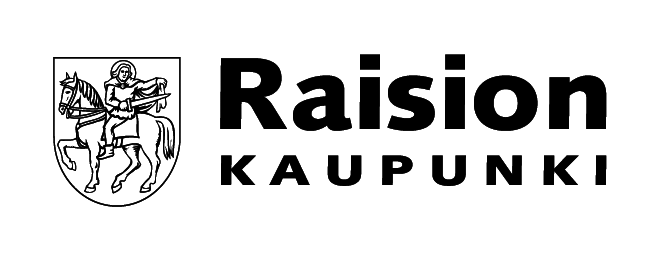 RAISION TORIN TORISÄÄNTÖ	(Teknisen lautakunnan vahvistama, 8.3.2016, § 36)YLEISTÄToripaikkojen vuokrauksessa noudatetaan tämän torisäännön ja voimassa olevien toripaikkamaksujen ehtoja.Torit ja muut yleiset alueet kuuluvat kaupungin organisaatiossa teknisen lautakunnan alaisuuteen.Lautakunta vahvistaa torialueen käytettäväksi luovuttamisen periaatteet hyväksymällä tämän torisäännön, toripaikkamaksut sekä torikauppiailta mahdollisesti perittävät muut maksut.TORIKAUPPAAN KÄYTETTÄVÄ ALUETori on Tasalanaukiolla tummalla kiveyksellä rajattu alue. Myyntipaikat on rajattu ympäröivästä kiveyksestä erottuvalla kiviladonnalla ja numeroitu 1 – 28.YLEISET EHDOTTorimyyjän on noudatettava toiminnassaan järjestyslakia, ympäristönsuojelumääräyksiä, jätehuoltomääräyksiä ja tämän torisäännön määräyksiä ja ohjeita.Torilla on noudatettava hyvää järjestystä, siisteyttä ja hyviä kauppiastapoja.Myynti tapahtuu terveysviranomaisten torimyynnistä antamien määräysten puitteissa terveystarkastajan ja teknisen keskuksen valvonnan alaisena.Myynti tapahtuu myyjän omilta torimyyntiin tarkoitetulta penkiltä tai kojusta tai myyntiin tarkoitetusta autosta tai vaunusta.Myyntipaikalla pitää olla näkyvillä kilpi, josta ilmenee myyjän nimi ja yhteystiedot sekä onko kyseessä alkutuottaja vai jälleenmyyjä. (Kilven koko vähintään A4, valkoisella pohjalla musta teksti).Kaikilla myyjillä pitää olla myös mukanaan todistus tuotteiden alkuperästä.Tuotteiden alkuperätodistuksia ja myyntipaikkojen vuokranmaksukuitteja tarkastetaan teknisen keskuksen toimesta.MYYNTIAJATTorikauppaa saa harjoittaa ma - la klo 7.00 – 14.00. 2.5. – 30.9. välisenä aikana on iltatori torstaisin klo 14.30 – 18.00 tai muina erikseen sovittuina päivinä.Joulu-, juhannus- ja uudenvuodenaattona päättyy myyntiaika klo 12.00.Kevään markkinoiden ja Raisiopäivien markkinoiden aikana ei ole toria, vaan koko Tasalanaukio on markkinajärjestäjien käytettävissä.Myyntipöydät ja myytävät tarvikkeet saadaan tuoda paikoilleen puoli tuntia ennen myyntiajan alkamista ja ne on vietävä pois puolen tunnin kuluessa myyntiajan päättymisestä.Tekninen keskus voi päättää juhlien ja tapahtumien yhteydessä torikaupan poikkeavista myyntiajoista. MYYNTIPAIKATMyyntipaikan rajoja ei saa ylittää. Mikäli myyntipaikka on liian ahdas, voi myyjä vuokrata viereisen paikan lisätilaksi.Myyntitilaa ei saa vuokrata yli tarpeen eikä kausipaikkoja voi vuokrata, ellei niitä käytetä vähintään kerran viikossa.	VUOSIPAIKKA Paikan vuokra maksetaan tori-isännälle kerralla vuoden alussa viimeistään 15.1. Maksusta saatava kuitti toimii vuokrasopimuksena.KUUKAUSIPAIKKAPaikan vuokra maksetaan kalenterikuukasi kerrallaan tori-isännälle ennen kyseessä olevan kuukauden alkua. Maksusta saatava kuitti toimii vuokrasopimuksena.PÄIVÄPAIKKAPaikka maksetaan 1 päivä kerrallaan tori-isännälle aamuisin klo 10.00 mennessä.Myyntipaikkaa ei saa edelleen vuokrata tai luovuttaa kolmannelle osapuolelle.Jos vuokranottaja laiminlyö kaupungille maksettavien verojen tai maksujen suorittamisen tai, jos vuokranottaja rikkoo torisääntöä, vuokranantajalla on oikeus vuokrasopimuksen purkamiseen yhden viikon irtisanomisajalla eikä vuokranottajalla tällöin ole oikeutta saada takaisin jo maksettua vuokraa.Myyntipaikkojen vuokran suuruuden määrää tekninen lautakunta.Mikäli vakinaisen myyntipaikan myyjä ei ole klo 9.00 mennessä saapunut myyntipaikalleen, on kyseinen myyntipaikka sinä päivänä toisten vuokrattavissa päiväpaikaksi.TORIMYYJIEN SOSIAALITILAT(Asia kesken)LIIKENNEAjo torille tapahtuu Soliniuksenkadun kautta pysäköintialueen kulmasta pelastustietä pitkin.Auton pitäminen myyntipaikalla ei ole sallittua ellei sen pitäminen paikalla ole myynnin kannalta välttämätöntä.Mikäli myyntiä harjoitetaan autosta, tulee sen olla myyntiin soveltuva.Autosta ei saa aiheutua vahinkoa torin pinnoitteelle eikä se saa liata torialuetta. Tarvittaessa alusta on suojattava.Kaupunki osoittaa pysäköintipaikan torikauppiaille Soliniuksenkadun eteläpuolelta.JÄTEHUOLTOMyyjien on toriaikana huolehdittava myyntitoiminnasta aiheutuneista roskista ja myyntipaikkansa sekä sen kohdalla olevan asiakastilan siisteydestä.Kaupunki osoittaa torilla syntyvien jätteiden lajittelupisteen. (Asia kesken)Myynnistä aiheutuvia liemiä tai nesteitä ei saa päästää valumaan tai kaataa torin maaperään tai sadevesikaivoihin.Tarvikkeiden sekä myynti- ja kuljetusvälineiden peseminen torilla on kielletty.MUITA MÄÄRÄYKSIÄSähkön käytöstä on sovittava tori-isännän kanssa. Käytöstä peritään taksan mukainen maksu.Sähkön käyttö myyntitilan lämmittämiseen on kielletty.Torilla käytettävien sähkökaapeleiden on oltava ulkokäyttöön hyväksyttyjä.Nestekaasua käytettäessä on pullon maksimikoko 25 kg / myyntipiste ja sen on oltava asianmukaisesti asennettu. Nestekaasua käyttävällä myyjällä on oltava mukanaan 6 kg:n sammutin ja sammutuspeite.Annettuja ohjeita on noudatettava myyntioikeuden menettämisen uhalla. YHTEYSTIEDOTTorikauppaa koskeviin tiedusteluihin vastaa tori-isäntä tai kaupunginpuutarhuri.**********************************************************************************************************